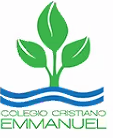 RUTA DE TRABAJOClase Nº 2“LOS TIPOS Y TRANSFORMACIÓN DE LA ENERGÍA”Estimado(a) alumno(a):A continuación, te presentó la ruta de trabajo que tendrás que realizar para seguir con tus estudios en esta unidad. Lee y sigue cada uno de estos pasos:SANTIAGO, agosto 2020.